משנה ברורה על שולחן ערוך אורח חיים הלכות בציעת הפת, סעודה, וברכת המזון סימן קפד (יז) כל זמן שאינו רעב - דלאח"כ כבר בטל אותה האכילה והפסיד בהמ"ז. ואם רוצה לאכול עתה מחדש דעת המ"א שיחזור ויברך המוציא אפילו לא הסיח דעתו עדיין דכיון שנתעכל המזון הפסיד גם ברכה הראשונה[יח] אבל הרבה אחרונים פליגי עליה וסברי דברכה הראשונה לא הפסיד כל שלא הסיח דעתו בינתים:פסקי תשובות אורח חיים סימן קפדיא. ברכה ראשונה ואחרונה כשיושבים זמן ממושך במקום אחד ומידי פעם אוכלים או שותים כוס משקהמ"ב סקי"ז: ואם רוצה לאכול עתה מחדש (לאחר שעבר שיעור עיכול) דעת המג"א שיחזור ויברך המוציא אפילו לא הסיח דעתו וכו', אבל הרבה אחרונים פליגי עליהו וסברי דברכה ראשונה לא הפסיד כל שלא הסיח דעתו בינתים, וגם לא שינה מקומו למקום אחר, אבל54 אם שינה מקומו למקום אחר בלי שיכוין55 על כך בשעת ברכת המוציא, וגם עבר זמן עיכול מאכילה הקודמת, פסק המשנ"ב לעיל (סק"י) שצריך לברך שוב המוציא.והנה, לפי הפסק של 'הרבה אחרונים' אלו נהוג עלמא56 כשנמצאים זמן ממושך במקום אחד (וכגון העוסקים בתורה בבתי מדרשות, בישיבות ובכוללים) ומידי פעם שותים כוס משקה, שאין מברכין על כל כוס וכוס, ואף שעלול להיות שבין כוס לכוס יעבור זמן שיעור עיכול.אך למעשה יש57 לפקפק על מנהג זה, חדא, כי58 מפסידים ברכת 'בורא נפשות' על הכוסות הקודמים שעבר מזמן שתייתם שיעור עיכול, ושנית, כי לדברי המג"א ושו"ע הרב (סעי' ג') לאו שפיר עבדי כי חייבים בברכה על הכוסות ששותים לאחר שעבר זמן עיכול אף שלא הסיחו דעתם, ושלישית, כי המכשלה מצויה שיוצאים59 מחוץ למקומם, ובזה אף שחוזרים למקומם ואף שלא הסיחו דעתם חייבים בברכה לפניה לכו"ע, ורביעית, כי לפעמים חושב שעדיין רוצה לשתות עוד, אך לבסוף אינו שותה ושוכח מלברך ברכה אחרונה.ולכן המנהג הנכון60 לברך ברכה ראשונה וברכה אחרונה על כל כוס וכוס, זולת אם יודע בבירור שתוך שיעור עיכול (11 דקות61 ויש אומרים חצי שעה) ישתה עוד כוס, ולא יצא מחוץ לבית בתוך זמן זה, שאז ימתין ולא יברך בורא נפשות עד גמר שתייתו.ונקטנו הדוגמא בשתיה, כי בזה הדבר מצוי מאד, אך כן הדין גם באוכל מיני פירות, או מיני מתיקה וכל כיוצב"ז, שאם מפסיק אכילתו, אף שדעתו לאכול עוד לאחר זמן מה, אם יש חשש שיעבור שיעור עיכול62 יעדיף לברך ברכה אחרונה, ובאכילתו השניה יברך שוב לפניהרמב"ם הלכות ברכות פרק א הלכה דנמצאו כל הברכות כולן שלשה מינים, ברכות הנייה, וברכות מצות, וברכות הודאה שהן דרך שבח והודיה ובקשה כדי לזכור את הבורא תמיד וליראה ממנו.ספר הכוזרי מאמר גיז. אמר החבר: ההזדמנות להנאה והרגשתה, ושיחשוב בהעדרה קודם לכן, כופל ההנאה. וזה מתועלת הברכות למי שהוא רגיל בהם בכונה והבנה, מפני שהם מציירות מין ההנאה בנפש והשבח עליה למי שחננה וכבר היה מזומן להעדרה, ואז תגדל השמחה בה. כמו שאתה אומר שהחיינו וקימנו, וכבר היית מזומן למות ותודה על שהחייך, ותראה זה ריוח, ויקל בעיניך החולי והמות כאשר יבא, מפני שכבר חשבת עם נפשך וראית שרוחת עם בוראך, שאתה ראוי להעדר ממך כל טוב בטבעך כי עפר אתה, והטיב לך בחיים וההנאות, ותודה על כן, ובעת שיסירם ממך תודה ותעבוד ותאמר: +איוב א' כ"א+ ה' נתן וה' לקח יהי שם ה' מבורך, ותהיה נהנה כל ימיך, ומי שאינו אוחז הדרך הזה, אל תחשוב כי הנאתו הנאה אנושית, אך הנאה בהמית איננו מבינה, כאשר אמרנו בשכור. וכן יעלה החסיד אל לבו ענין כל ברכה ויבין הכונה ממנה ומה שהוא נתלה בה.רמב"ם הלכות ברכות פרק י הלכה כוכללו של דבר לעולם יצעק אדם על העתיד לבא ויבקש רחמים ויתן הודיה על מה שעבר ויודה וישבח כפי כחו, וכל המרבה להודות את יי' ולשבחו תמיד הרי זה משובח.שולחן ערוך אורח חיים הלכות ברכת הפירות סימן רכג * ויש שכתבו שנהגו להקל (ז) ד] בברכה ג זו, שאינה חובה אלא רשות, ומזה נתפשט שרבים מקילים ב'] באלו הברכות.משנה ברורה סימן רכג ס"ק ז(ז) בברכה זו - פי'[ז] בברכת שהחיינו מפני שהיא רק רשות [שעיקר ברכת שהחיינו[ח] נתקן על דבר הבא מזמן לזמן כמועדים וכדומה] ומזה נתפשט שרבים מקילים בכל הברכות כיוצא באלו אבל אינו נכון דמאי דאיתמר בגמרא שהיא רשות איתמר: פסקי תשובות אורח חיים סימן רכגוהנה כאמור ברמ"א שברכות9 אלו אינם חובה ולכן נתפשט המנהג שרבים מקילים באלו הברכות. וכן נוהגים הספרדים10 שלא לברך ברכות אלו, וחלק מקהילות האשכנזים11 ובפרט לענין12 שהחיינו על לידת בת, אך אלו הנוהגים לברך ברכות אלו, ובפרט שמרגישים שמחה בלבם שפיר עבדי13 ותבוא עליהם ברכה, ואף אלו שאין נוהגים לברך נכון14 שיכוונו בעת ברכת המזון בעת ברכת הטוב והמטיב להודות על כך וכן בעת ברכת שהחיינו בברית מילה, ובלידת בת ע"י אכילת פרי חדש או מלבוש חדש.ולענן ברכה על לידת נכד או נכדה כבר הכריע הביה"ל (ד"ה ילדה) שנכון שלא לברך, אך גם בזה הסומך15 להקל ולברך כשיש לו שמחה גדולה, יש לו על מי לסמוך, והרשות בידו.וברכות אלו יוכל16 לברך גם בימי אבלותו או בתשעת17 הימים וט"ב אם נזדמן לו לברך אז, וכאמור ברמ"א אם נפטר האם או האב מברכין שהחיינו ולא הטוב והמטיב.שלחן הטהור  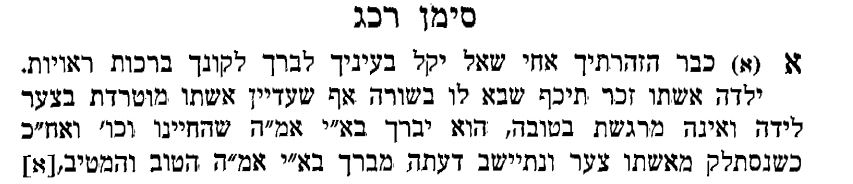 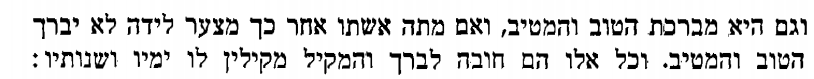 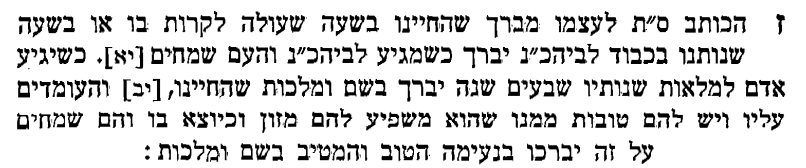 טור אורח חיים הלכות תפילין סימן כט)וראיתי כתוב על שם רב האי גאון הרשות בידו אם ירצה לברך מברך ואני תמה א] ג)דודאי כיון שאינו חייב לברך אם יברך הוי ברכה לבטלה:ב"ח אורח חיים סימן כטב וראיתי כתוב על שם רב האי גאון הרשות בידו אם ירצה לברך יברך ואני תמה וכו'. הב"י כתב שלשה טעמים ליישב בהם תמיהת רבינו ולפע"ד נראה שאין בהם כלל ישוב והתימה במקומה עומדת דאפילו אם תימצי לומר כמו שכתב ב"י דאיכא ספק אם חייב לברך אם לאו לא היה לו להורות דאם ירצה לברך יברך דהא קיימא לן (ברכות כא א) ספק ברכות להקל אבל לפע"ד נראה דטעמו של הגאון כיון דקיימא לן הלכה ואין מורין כן והיינו דמדרבנן אסור להניחן בלילה שמא ישכחם ויישן בהם ומשום הכי צריך לכתחלה להסירן בלילה הילכך הרשות בידו לברך כשם שאנו מברכים על כל מצות דרבנן ואף על גב דעל שאר מצות דרבנן שלא תקנו בהו חכמים ברכה אין לנו לברך מדעת עצמינו הכא שאני דכיון דלבני מערבא צריך לומר דתקנו חכמים לברך לשמור חוקיו מטעם ושמרת א"כ אף למ"ד לילה זמן תפילין הוא אלא דמדרבנן אסור מודים דהברכה דלשמור חקיו במקומה עומדת דצריך לברך מדרבנן ודוק:וכבר הקשה מהר"א מפראג אמה שתמה רבינו דלמה יברך כיון שאינו חייב לברך מהא דסוף פרק בכל מערבין (עירובין מ ב) גבי זמן דראש השנה ויום הכיפורים אמר ליה רשות לא קמיבעיא לי חובה מאי וכן כתב באשיר"י פרק בתרא דר"ה (סי' יד) וכן כתב רבינו בסימן תל"ב גבי בדיקת חמץ אלמא דמותר לברך אף על פי שאינו חייב לברך ומה שתירץ על זה דבמקום שבודאי אינו חייב לברך כי הכא הוי ברכה לבטלה אבל היכא דאיכא ספק כמו בזמן דראש השנה ויום הכיפורים ובדיקת חמץ יכול לברך ע"כ והוא החילוק שכתב ב"י לחלק בין ודאי לספק וליתא כדפירשתי דבספק נמי אסור לברך משום ספק ברכה לבטלה פן יהא עובר על לא תשא את שם יי' אלהיך לשוא (שמות כ ז) אבל לפע"ד נראה דאיכא לחלק בין ברכת שהחיינו לשאר ברכות דברכת שהחיינו שבאה על שמחת לבו של אדם יכול לברך אף על פי שאינו ודאי דחייב לברך דאינו עובר על לא תשא אם הוא שמח ומברך לו יתעלה על שהחייהו וקיימו עד הזמן הזה אבל כאן דמברך אשר קדשנו במצותיו וצונו וכו' פשיטא דכיון דאיכא ספק אינו יכול לברך ולומר וצונו דהויא ספק ברכה לבטלה דאסור לדברי הכל זה נראה לי בדעת רבינו שהשיג כאן על דברי רב האי גאון ולא השיג על דברי בעל העיטור בהלכות חמץ: